TYP SOUTĚŽE BPropoziceokresního finále ve florbalu chlapců III. kategorie ZŠ v okrese Opava ve školním roce 2019/2020.A/Všeobecná ustanoveníVyhlašovatel:		MŠMT ČRPořadatel:		Krajské středisko volného času Juventus, Karviná a OR AŠSK OpavaOrganizátor: 		OR AŠSK OpavaGarant:		Petr Mička, email: p.micka@seznam.cz, 605 862 087Ředitel soutěže:	Přemysl Novák, učitel TV ZŠ Otická, Opava, mobil:721 553 434Termíny: 	okrsková kola  - úterý	5. 11. 2019	     	finále	     	-   středa	27. 11. 2019Místo:		-zápasy ve skupinách (okrsková kola) se uskuteční v tělocvičně družstva uvedeného na prvním místě		- finále - tělocvična ZŠ Opava, MařádkovaČas: 	okrsková kola - doporučeno ve 12 : 00 hodin (změna možná se souhlasem všech družstev)	Finále: 8 : 00 hodin Prezence:	5. 11. 2019 viz příloha, 15 minut před konáním soutěže	27. 11. 2019 v  7:45 hodin Postup:	Ze skupiny postupuje vítěz + nejlepší družstvo na 2. místě, přičemž v pětičlenných skupinách se nezapočítávají výsledky s posledním družstvem. Celkový počet účastníku v OF je 8.Finálová skupina: Skupina A -  1A, 1C, 1E, 1G - od 8:00 hodinSkupina B -  1B, 1D, 1F, nej. z druhých míst Kategorie:	Hoši 6. – 7. třída ZŠ a odpovídající ročníky víceletých gymnázií.Jízdné:	Ve finále bude proplaceno jen na základě doložených jízdenek. Pojištění:	Účastníci akce jsou pojištění proti úrazům a krádežím.Dozor nad žáky: Dozor nad žáky zajišťuje v plném rozsahu po celou dobu vysílající škola.B/Technická ustanoveníPodmínky účasti: Pro účast družstva v soutěži je nutné splnit 2 podmínky:1.	Družstvo je složeno z žáků jedné školy.2.	Členové družstva musí odpovídat příslušnou třídou.Všechny tyto podmínky musí být splněny zároveň. Vedoucí družstva odevzdá soupisku před zahájením soutěže, která bude potvrzena ředitelstvím ZŠ (viz. příloha na konci propozic).Vysílající organizace ručí za zdravotní způsobilost žáků. Každý závodník má u sebe evropský průkaz zdravotní pojišťovny.Materiální zabezpečení: Každé družstvo musí mít dresy, rozlišovací dresy, vlastní hokejky a míček pro vlastní rozcvičení.		Startují:	Startují družstva chlapců, s max. počtem 15.Pravidla:	Soutěží se podle platných pravidel platných pravidel ČfbU Velký florbal (4+1), s úpravou pravidel – hrací doba, tohoto rozpisu a soutěžního řádu AŠSK ČR. Hrací doba:čtyřčlenné skupiny 1 x 20 minut superhrubý čas, poslední minuta čistý čas,pětičlenné skupiny 1 x 17 minut superhrubý čas, poslední minuta čistý čas,šestičlenné skupiny 1 x 15 minut superhrubý čas, poslední minuta čistý čas.Soutěžní komise: okresní finále – ředitel soutěže, hlavní rozhodčí, zástupce AŠSK a družstev.Protesty:	Písemně, nejpozději pět minut po skončení utkání, ve kterém ke sporné události došlo. Vklad 200,- Kč, který v případě zamítnutí propadá ve prospěch pořadatele.Ceny:	Družstva na prvních třech místech ve finále obdrží diplomy a medaile.Systém soutěže: Hraje každý s každým.Pořadí:	1. Počet získaných bodů	2. Při rovnosti bodů 2 družstev rozhoduje vzájemný zápas, u více družstev tabulka vzájemných zápasů	a/ body							b/ rozdíl ve skóre							c/ větší počet vstřelených branek	3. Celkový rozdíl ve skóre.	4. Celkový větší počet vstřelených branek.Rozhodčí:      Ve finále delegováni rozhodčí OFbS.Postup:	Vítězné družstvo má právo postoupit do krajského kola.Různé:	Vedoucí jednotlivých okrsků ihned po skončení utkání zašlou tabulku na email: p.micka@seznam.cz. Originál tabulku a soupisky přiveze vítězné družstvo na okresní finále.Poznámka:	I vedoucí družstev budou mít přezůvky.	Vstup do tělocvičen jen v obuvi, která nemá černou podrážku.Důležité: finále se bude hrát při počtu (5+1).Mgr. Júlia Sladkowská							Petr MičkaOdd. předmětových a sportovních soutěží                      			garant okresu Opava                                KSVČ Juventus, KarvináPŘÍLOHA:Rozdělení do skupin: Florbal: hoši ZŠ – okrsky 5. 11. 2019PřílohaPřihláška na soutěž A soupiska(prezenční listina soutěžících a doprovodu)V	______________________	dne:	__________ Výše uvedený seznam žáků má u vysílající školy uložený udělený výslovný souhlas se zpracováním osobních údajů pro vyjmenované účely pořadatelem – jméno a příjmení, datum narození, zveřejňování výsledků a výsledkových listin, fotografie a video. Originál výslovného souhlasu je uložený ve spisech žáků. Ředitelství školy potvrzuje, že žáci a žákyně uvedení na soupisce jsou žáky denního studia školy, uvedeného věku a nikdo z uvedených žáků není osvobozen od TV a nemá III. nebo IV. zdravotní klasifikaci.Razítko a podpis ředitele školyPotvrzení příslušné rady AŠSK ČR				         	     			 Čestné prohlášení zúčastněné školy, že:	      				 (nehodící se škrtněte)	registrační číslo klubu AŠSK ČR						JE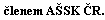 			         				NENÍSkupina ASkupina B (hala SFC)ZŠ Op. OtickáZŠ Op. KylešoviceZŠ Op. VrchníZŠ Op. B. NěmcovéZŠ StěbořiceZŠ SlavkovZŠ T. G. M.ZŠ Háj ve Sl.Budišov nad B.Skupina CSkupina D (8:00)ZŠ Op. EnglišovaZŠ Op. E. BenešeZŠ Op. I. HurníkaZŠ Op. ŠrámkovaZŠ SkřipovZŠ a G VítkovZŠ V. HeralticeZŠ MelčZŠ MladeckoSkupina ESkupina FZŠ BolaticeZŠ KravařeZŠ Hl. RovninyZŠ Hl. HornickáZŠ D. BenešovZŠ BohuslaviceZŠ V. HošticeZŠ ŠtítinaZŠ KobeřiceSkupina GZŠ ŠtěpánkoviceZŠ Hl. M. TyršeZŠ LudgeřoviceZŠ OldřišovNázev, datum a místo konání akceFlorbalNázev, datum a místo konání akceFlorbalNázev, datum a místo konání akceFlorbalNázev, datum a místo konání akceFlorbalNázev, datum a místo konání akceFlorbalNázev, datum a místo konání akceFlorbalNázev, datum a místo konání akceFlorbalNázev, datum a místo konání akceFlorbalNázev, datum a místo konání akceFlorbalVěková kat.Věková kat.chlapci/dívkyNázev, datum a místo konání akceFlorbalNázev, datum a místo konání akceFlorbalNázev, datum a místo konání akceFlorbalNázev, datum a místo konání akceFlorbalNázev, datum a místo konání akceFlorbalNázev, datum a místo konání akceFlorbalNázev, datum a místo konání akceFlorbalNázev, datum a místo konání akceFlorbalNázev, datum a místo konání akceFlorbalIII.III.HŠkolní k.Školní k.Okrskové k.Okrskové k.Okresní k.Krajské k.KvalifikaceKvalifikaceKvalifikaceRepublikové fináleRepublikové fináleRepublikové fináleNázev školy (ŠSK )Název školy (ŠSK )Název školy (ŠSK )Adresa (ulice, psč, obec), telefon, e-mailAdresa (ulice, psč, obec), telefon, e-mailAdresa (ulice, psč, obec), telefon, e-mailAdresa (ulice, psč, obec), telefon, e-mailAdresa (ulice, psč, obec), telefon, e-mailAdresa (ulice, psč, obec), telefon, e-mailAdresa (ulice, psč, obec), telefon, e-mailAdresa (ulice, psč, obec), telefon, e-mailAdresa (ulice, psč, obec), telefon, e-mailVedoucí, trenér (jména)Vedoucí, trenér (jména)Vedoucí, trenér (jména)Adresa (ulice, psč, obec)Adresa (ulice, psč, obec)Adresa (ulice, psč, obec)Adresa (ulice, psč, obec)Adresa (ulice, psč, obec)Adresa (ulice, psč, obec)Adresa (ulice, psč, obec)Rok narozeníRok narozeníPoř.čísloSoutěžící(příjmení, jméno) Soutěžící(příjmení, jméno) Soutěžící(příjmení, jméno) Soutěžící(příjmení, jméno) Soutěžící(příjmení, jméno) Soutěžící(příjmení, jméno) Rok narozeníTřídaTřídaPoznámkaPoznámka1.2.3.4.5.6.7.8.9.10.11.12.13.14.15.16.MSL